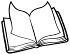 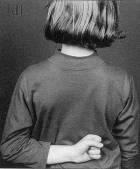 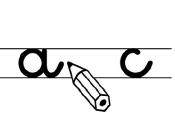 	Complète avec  da  ou  do ou di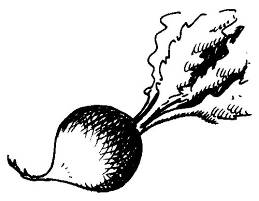 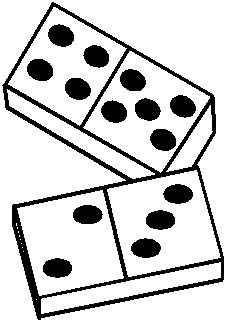 un      mino	un   ra    s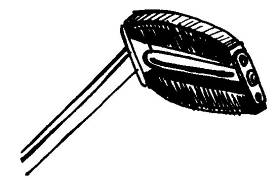 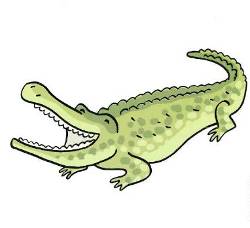 une  pé    le	un croco    le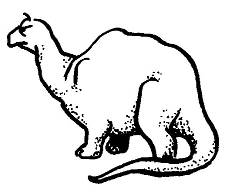           un      nosaure    